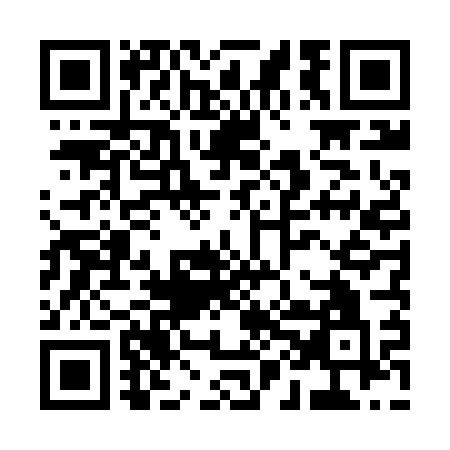 Ramadan times for Dembidolo, EthiopiaMon 11 Mar 2024 - Wed 10 Apr 2024High Latitude Method: NonePrayer Calculation Method: Muslim World LeagueAsar Calculation Method: ShafiPrayer times provided by https://www.salahtimes.comDateDayFajrSuhurSunriseDhuhrAsrIftarMaghribIsha11Mon5:405:406:5012:514:076:526:527:5712Tue5:405:406:4912:504:076:526:527:5713Wed5:395:396:4912:504:066:526:527:5714Thu5:395:396:4812:504:066:526:527:5715Fri5:385:386:4712:504:056:526:527:5716Sat5:385:386:4712:494:046:526:527:5717Sun5:375:376:4612:494:046:526:527:5718Mon5:365:366:4612:494:036:526:527:5719Tue5:365:366:4512:484:026:526:527:5720Wed5:355:356:4512:484:026:526:527:5721Thu5:355:356:4412:484:016:526:527:5722Fri5:345:346:4412:484:006:516:517:5723Sat5:345:346:4312:474:006:516:517:5724Sun5:335:336:4312:473:596:516:517:5725Mon5:335:336:4212:473:586:516:517:5726Tue5:325:326:4212:463:576:516:517:5727Wed5:315:316:4112:463:576:516:517:5728Thu5:315:316:4112:463:566:516:517:5729Fri5:305:306:4012:453:556:516:517:5730Sat5:305:306:3912:453:546:516:517:5731Sun5:295:296:3912:453:536:516:517:571Mon5:295:296:3812:453:536:516:517:572Tue5:285:286:3812:443:526:516:517:573Wed5:275:276:3712:443:516:516:517:574Thu5:275:276:3712:443:506:516:517:575Fri5:265:266:3612:433:496:516:517:576Sat5:265:266:3612:433:486:516:517:577Sun5:255:256:3512:433:476:506:507:578Mon5:245:246:3512:433:466:506:507:579Tue5:245:246:3412:423:466:506:507:5710Wed5:235:236:3412:423:456:506:507:57